Supporting Notes and Reports for LINDALE AND NEWTON IN CARTMEL PARISH COUNCILMEETING to be held onWEDNESDAY13TH FEBRUARY 2019 at NEWTON VILLAGE Hall at 7.30 pmAGENDA ITEMS 1-3 Standard agenda items re apologies, approval of minutes of last meeting, chairs announcements and declaration of interest and public participation.CHairs ANOUNCEMENTS:  NoneAGENDA ITEM 4) PUBLIC PARTICIPATION/QUESTIONS OR CONCERNS RELATING TO ITEMS ON THE AGENDA.agenda item 5) CLERKS REPORTa)  Localism Act 2011 to receive Declarations of Interest/applications for Dispensation The clerk to report any requests received since the previous meeting for dispensations to speak and\or vote on any matter where a member has a disc losable pecuniary interest.Clerks Report coRRESPONDeNCE up to 8th FeBRUARY 2019If you require copies of any of the above, please contact me prior to the meeting.b) Correspondence Received – as per above schedulec) Correspondence received since 8th February 2019-   this will be reported at meetingd) Matters arising from last meeting: - Nonee) To note Parish Council Representatives Reports- Nonef) Planning applications Approved and Refused and other ongoing planning issues.APPROVED: -   7/2018/5782 (Resubmission) Lindale Inn change of use from public house to car sales and office, including demolition and part rebuild.  (Also letter of objection to LDNPA from local resident sent to us for information)7/2018/5740 Burnbank Farm, Lindale – proposed Extensions and alterations including demolition of existing store, partial demolition.7/2019/5007 Hare Hill Farm, Cartmel Fell, Grange over Sands – proposed conversion of barn into venue for courses/workshops including car parking and passing place.7/2018/5674 at Fernbank Cottage, Back Road, Lindale, Grange-Over-Sands, LA11 6LQ –proposed 2 story rear extension.7/2018/5575 Sunny Green barn, Lindale.  Proposed storage shed and front canopy/railings7/2018/5572 Proposed ground floor, single storey, rear extension (resubmission) Drovers Cottage, School Hill, Lindale, Grange-Over-SandsAPPLICATIONS REFUSED: -7/2018/5727 (Resubmission) Land adjacent to Shaw’s warehouse Lindale, 5 Local needs houses. Members to ratify clerk’s decision to Support Application and recommend approval under delegated powers in conjunction with Chair/Vice Chair. AMMENDED PLANS:- None,  NOTICE OF INTENTION:-None,   PROPERTY RE-NAMING: None,  ENFORCEMENT:  None, APPLICATIONS PENDING APPROVAL BY LDNPA:- NoneOTHER PLANNING MATTERS:- investigations regarding possible breaches at   Brocka and BWM landscaping removal are ongoing.  g) Articles for Parish Magazine – MarchCan ANYone confirm if last issue FOR LINDALE ST PAUL’S has been published ??__________________________________________________________________________________AgENDA ITEM 6) finance Report FOR Meeting WEDNESDAY 13TH FEBRUARY 2019 - MEMBERS to APPROVE payments for ratification.BALANCES AS At  8TH FEBRUARY 2019Apprentices                                     £315.90J /W Monument                            £3310.39General                                         £ 20975.16Toilet Main Fund                            £3401.07Recreation Ground                        £1735.91VAT outstanding -  £1744.67Cheques for ratification:Bank Charges:									Transfers between accounts since last meeting:Receipts since last meeting:___________________________________________________________________________AGENDA ITEM 7 – Planning Applications TO BE RATIFIED UNDER CLERKS DELEGATED POWERS AND/OR approvedReport and ratification of planning applications dealt with under Clerk’s delegated powers since last meeting        NoneNew Planning applications received to be considered by Parish Council:- 7/2018/5795  (Full Planning application) Creation of a new four bay BMW workshop SOUTH LAKES BMW, KENDAL ROAD, LINDALE, GRANGE-OVER-SANDS, LA11 6QR NOTICE OF INTENT7/2019/5048  (Notification of Intention (Agricultural, Q6g)) Proposal: Agricultural building  QUEENS ARMS COTTAGE, NEWTON IN CARTMEL, GRANGE-OVER-SANDS, LA11 6JQ 7/2019/5043  (Non material amendments) Non-material amendment to planning application 7/2018/5346 (change of use to veterinary practice) to add a small extension to laundry corner and additional velux lights within the first floor roof ARCHWAY VETS, LINDALE HILL, LINDALE OTHER PLANNING ISSUESChange of Use Lindale Inn --   PAPERLESS PLANNING CONSULTATIONS -Clerk has applied to LDNPA for £250 grant to purchase equipment to assist with review of planning -  Up-date on complaint regarding breaches at BMW garage April 18 regarding landscaping.LDNPA responded Nov 18 - To advise they are looking into the landscaping of the site and unfortunately due to high planning application numbers they have not been able to progress this matter as quickly as would have liked.  I have been in contact with Lloyds BMW who has provided information with regards to the landscaping of the site but I have not yet been able to address this.  Further update when progress is made. ONGOING

- Update on issues causing concern reported in April 18. Outstanding complaint for land at Brocka, LDNPA have now correctly identified the location and currently investigating.  Landowner requested Freedom of Information request regarding the complaint made to LDNPA.Clerk acknowledged and responded.  Copy of minute from April meeting and our email sent to LDNPA requesting investigation into concerns.  No further response from landowner. ONGOINGAGENDA ITEM 8) ENVIROMENTNEW HIGHWAYS ISSUES/ENVIRONMENT ISSUES:-  Blocked culvert -Culvert under the road from Gardens at Newton to other side of old A590appears to be blocked and is backing up, Cllr Hart is liaising with EA and  CCC Highways and will report progress at meeting.ENVIRONMENT- ONGOING ISSUES: Additional litter bin/s to alleviate issues by dog fouling being places in church flower bin- Clerk is in discussion with Susan Scott and site visit held to discuss options, awaiting response of what has she has been able to agreeMemorial Bench on Grange Road – CCC for agreement now completed, Cllr Maynard is liaising with family regarding siting of the bench.Missing waste bin Bell Hill – Clerk liaising with John Barwise /Sue Scott at SLDC. This bin was apparently removed because it wasn’t used much. AGENDA ITEM 9) Parish Areas :-Report regarding parish areas by member completing weekly inspections Rota:-   January Cllr Maynard, February Cllr Armstrong, March Cllr Squire, April Cllr MaynardMeadowside, Sunny Terrace requesting removal of tree –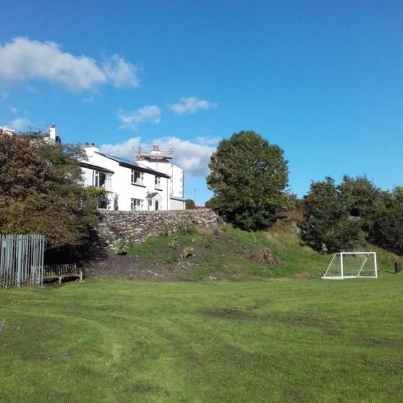 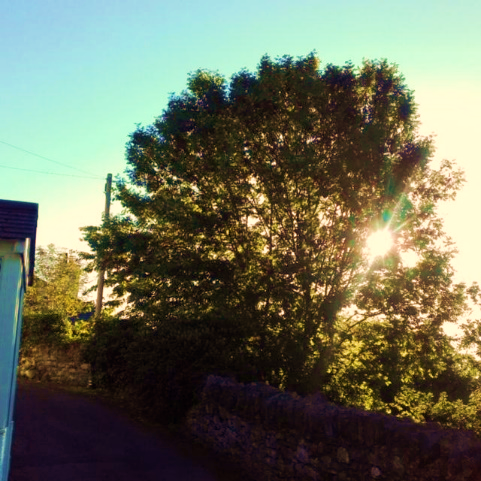 Email received “As you can see both of us and our neighbours are concerned with the height and dangerous position of the tree in the attached photos. It is so adjacent to the road, our property and especially the phone lines with the smaller trees behind. Both ourselves and our neighbour, David to our right have solar panels on the roof. We believe the large tree is hindering the efficiency.  The attached were obviously taken in the summer when the full scale of the issue is obvious. There is no benefit to the large tree being there. Indeed, it may well be undermining the beautiful wall which borders the playground and our road. Now would see an excellent time to severely prune or ideally remove the large tree altogether. “RecommendationAndy Hancock from Begen Arbotech has visited the site and examined the tree and reported There are a couple of options. It's a long way from being 'dangerous'. The Ivy could do some damage over the longer term or the situation could change in years to come as tree grows more. He can see that it may shade the solar panels for an hour or so a day but they should have been made aware of this when they installed the system. He is reluctant to recommend we remove a healthy tree given the current circumstances.He suggested if the council wish to proceed with the removal the cost would be in the region of £400.Options1 Members to not consent to the removal of this tree at this time but agree to monitor.2 Members approve removal of tree by our approved contractor and paid for by the residents concerned and a replacement of 2 young trees for the one removed to be planted in the recreation ground.SLDC Inspection report :-  Nothing to report. Parish areas – Newton Report from Cllr Wightman- Update from Cllr Wightman regards progress regarding metal grill over well.- Environmental Board – Newton Gardens- Professor Bob Bunce has contacted the parish council to seek permission for an environment board to be put up in the Newton gardens.  He intends to make the board and post himself, but cannot attend this meeting to explain or answer questions.  Action:-  Agreed in principle at October meeting. He should be available for November meeting. ONGOING PENDING HIS ATTENDACE AT PARISH COUNCIL MEETING.__________________________________________________________________________________AGENDA ITEM 10) Parish Projects Hydro Project - Update on progress from Cllr Squire regarding site visit and pre-application actions.b) Change of Parish Name:- Update from clerk regarding implementation.   FBSC ongoing.  HMRC to be advised regarding VAT reclaim and PAYE scheme.  __________________________________________________________________________________AGENDA ITEM 11) COUNTY COUNCILLOR AND DISTRICT COUNCILLOR REPORTSCounty Councillor Bill WearingDistrict Councillor Mike Cornah (if available)District Councillor Gill Gardner if available)______________________________________________________________________________DATE OF NEXT MEETING: and 2019 MEETINGS  Wednesday 13th February  - NewtonWednesday 20th March 2019- LindaleTuesday 23rd  April 2019- NewtonWednesday 22rd May 2019- AGM/Annual Parish Meeting  - LindaleTuesday  11th June 2019 - NewtonWednesday 17th July 2019- LindaleTuesday  10th September 2019 - Newton Wednesday 6th  November 2019 -LindaleNB No meeting in October as clerk is away in Australia for 3 weeks.Correspondence received fromDetails of correspondenceAction takenCALCKendal Town Council vacancyGrants of up to £300k available for Rural projects from The Princes Countryside fundFraud alert re emails asking for PC bank account detailsPaperwork for next SL District Ass meetingEmergency 1st aid at work coursesFriday round-up newslettersNotedCCCRoad closure notices Toe Top NewtonCirculatedLDNPAPlanning applications x12 x Notice of Intent agriculturalCirculated David JacksonRepresentation objecting to planning application for Lindale Inn 7/2018/5782NotedLesterRepresentation objecting to planning application for Lindale Inn 7/2018/5782NotedArchway VetsConfirmed they are interested in seeing the reports about the proposed Hydro scheme, however at moment they are fully committed with availability ad budget.Reports sent for considerationInvoice TEC EngineeringFinal invoice, Cllr Squire has requested full breakdown of work completed prior to payment.OngoingCorrespondence requiring actionCorrespondence requiring actionSLDC Standards Committee review consultation for ethical standards or District Council’s Standards arrangementsSLDC Standards Committee review consultation for ethical standards or District Council’s Standards arrangementsCirculated -deadline 1/3/19Email from J and P Whitehead residents of Meadowside, Sunny Terrace requesting removal of treeEmail from J and P Whitehead residents of Meadowside, Sunny Terrace requesting removal of treeAgenda item Parish AreasKaren Lester - Letter of complaint regarding PC supporting application for Lindale Inn 7/2018/5782 and stating that she feels there was insufficient communication about the Planning Committee meeting that was convened for 23/1/19 Karen Lester - Letter of complaint regarding PC supporting application for Lindale Inn 7/2018/5782 and stating that she feels there was insufficient communication about the Planning Committee meeting that was convened for 23/1/19 Circulated noted and to be minuted as requested.Heather McClure Freedom of Information request regarding any donations from local businesses’ in Lindale during last 5 years.Heather McClure Freedom of Information request regarding any donations from local businesses’ in Lindale during last 5 years.Email acknowledged received 8/2/19 20 days to respond or she will report us to Chq nosDetailsAmountinc. VATVAT09/01/19102347SLS DECMBER MAINTENANCE72.0012.0022/01/19102348CANC0.0022/01/19102349CLERKS SALARY JANUARY398.5622/01/19102350HMRC CLERKS PAYE DECEMBER99.8006/02/19102351HMRC CLERKS PAYE JANUARY99.8006/02/19102352SLS JANUARY MAINTENANCE72.0012.0005/02/19102353TREVOR BEDDING REFURBISHMENT NOTICEBOARDS261.00DateDetailsAmount05/1/2019Monthly bank charges1.6605/2/2019Monthly bank charges1.66DateDetailsAmountNoneDateDetailsAmount03/12/18Barclays General Fund Interest0.8703/12/18Barclays JOHN WILKINSON MEMORIAL Fund Interest1.6503/12/18Barclays APPRENTICES Fund Interest0.1631/12/18BARCLAYS TOILET MAINTENANCE FUNDS INTEREST6.9610/01/19Bonus Ball Donation220.0016/01/19LDNPA – GRANT FOR EQUIPMENT DIGITAL PROJECTOR/SCREEN250.00